یکی از مشکلاتی را که در گروه خود به آن برخورد کرده ای د را با روش پنج چرا بررسی کرده ودر جدول زیر بنویسید                                       .  نام گروه: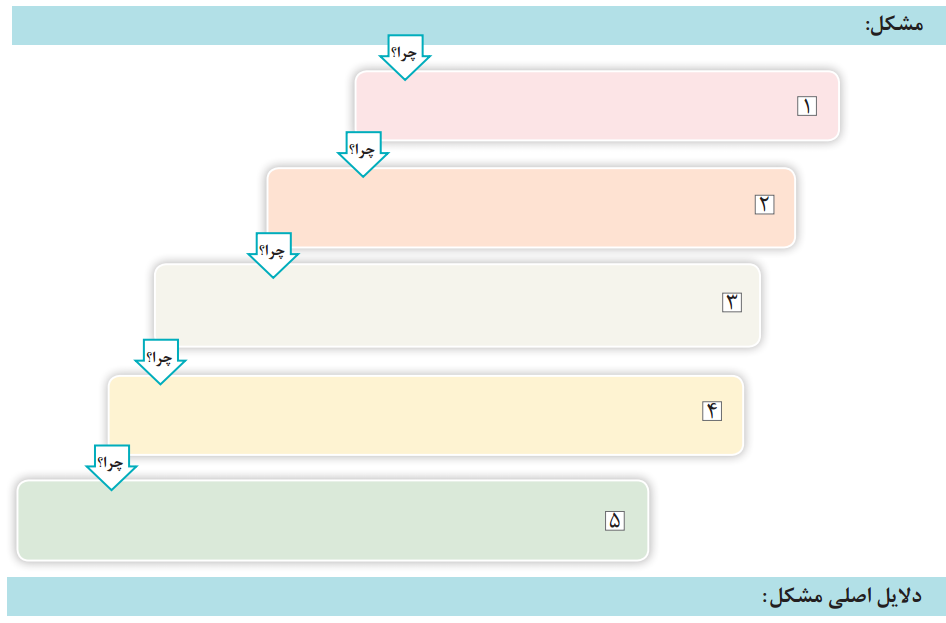 